Weekly Overview for Class Year 1 w/c 8.02.21 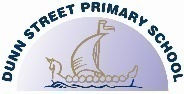 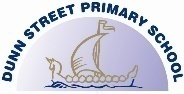 Weekly Overview for Class Year 1 w/c 8.02.21 Weekly Overview for Class Year 1 w/c 8.02.21 Weekly Overview for Class Year 1 w/c 8.02.21 DayEnglishMathematicsCurriculumPlease send at least two pieces of work a day to me at lsimanis@dunnstreet.s-tyneside.sch.uk  to receive your sticker for your chart. Remember to log in to Numbots and Purple Mash for additional learning.Phonics to learn this week i-e (like the word bike) sheets in your pack.Googlemeet @ 09.30Check your pack for extra games to play.Please send at least two pieces of work a day to me at lsimanis@dunnstreet.s-tyneside.sch.uk  to receive your sticker for your chart. Remember to log in to Numbots and Purple Mash for additional learning.Phonics to learn this week i-e (like the word bike) sheets in your pack.Googlemeet @ 09.30Check your pack for extra games to play.Please send at least two pieces of work a day to me at lsimanis@dunnstreet.s-tyneside.sch.uk  to receive your sticker for your chart. Remember to log in to Numbots and Purple Mash for additional learning.Phonics to learn this week i-e (like the word bike) sheets in your pack.Googlemeet @ 09.30Check your pack for extra games to play.Please send at least two pieces of work a day to me at lsimanis@dunnstreet.s-tyneside.sch.uk  to receive your sticker for your chart. Remember to log in to Numbots and Purple Mash for additional learning.Phonics to learn this week i-e (like the word bike) sheets in your pack.Googlemeet @ 09.30Check your pack for extra games to play.Monday 8th FebruaryText:Jack and the BeanstalkLearning Objective:  Plant your own bean.Learning Objective: To find things longer and shorter than the giant’s hand and foot print.ScienceLearning Objective: What are reptiles?Continuing from last week, learning about different animals.Monday 8th FebruaryText:Jack and the BeanstalkActivity: Watch Mrs Simanis read Jack and the Beanstalk.Activity: You have the outline of the giant’s hand and foot. Expectation:  All children to go around your home. Find as many things you can which are longer and shorter than the outlines.Have fun! I can- not wait to see the photosActivity: Watch the BBC bite size video about reptileshttps://www.bbc.co.uk/bitesize/topics/z6882hv/articles/zp9pfg8Write facts about reptiles.Do all reptiles have legs?Is a crocodile a reptile?Expectation:Rockets and Astronauts 5 facts about reptiles in your writing books. Planets: Complete lizard fact sheetRemember you still need to use capital letters, finger spaces and full stops. Challenge use adjectives to describe the reptiles.Reptiles  can have bright and colourful scales.Monday 8th FebruaryText:Jack and the BeanstalkExpectation:  Watch you tube video about planting the bean.https://www.youtube.com/watch?v=QGFUWqSt-sIAll children plant the bean. I have included pot, compost (soil) cotton wool and the bean in your pack.Your bean will need a little water, soil and sunlight but it does not need to be outside.Start your bean diary. The bean will not have shoots yet but you can draw the soil and bean.You need to write and draw in your bean diary every day. Check for any changes even very small changes.Activity: You have the outline of the giant’s hand and foot. Expectation:  All children to go around your home. Find as many things you can which are longer and shorter than the outlines.Have fun! I can- not wait to see the photosActivity: Watch the BBC bite size video about reptileshttps://www.bbc.co.uk/bitesize/topics/z6882hv/articles/zp9pfg8Write facts about reptiles.Do all reptiles have legs?Is a crocodile a reptile?Expectation:Rockets and Astronauts 5 facts about reptiles in your writing books. Planets: Complete lizard fact sheetRemember you still need to use capital letters, finger spaces and full stops. Challenge use adjectives to describe the reptiles.Reptiles  can have bright and colourful scales.Monday 8th FebruaryText:Jack and the BeanstalkRed word tricky words.Remember, read, say, cover write, check Activity: You have the outline of the giant’s hand and foot. Expectation:  All children to go around your home. Find as many things you can which are longer and shorter than the outlines.Have fun! I can- not wait to see the photosActivity: Watch the BBC bite size video about reptileshttps://www.bbc.co.uk/bitesize/topics/z6882hv/articles/zp9pfg8Write facts about reptiles.Do all reptiles have legs?Is a crocodile a reptile?Expectation:Rockets and Astronauts 5 facts about reptiles in your writing books. Planets: Complete lizard fact sheetRemember you still need to use capital letters, finger spaces and full stops. Challenge use adjectives to describe the reptiles.Reptiles  can have bright and colourful scales.Tuesday 9th FebruaryLearning Objective:  Write a letter to Jack from the Giant.Learning Objective:  Ordering by sizeGeographyLearning Objective:  Northern IrelandTuesday 9th FebruaryActivity: Use the letter sheet.What would the giant say to Jack?Would they be friends?Would the giant still be angry?Think of a question the giant may ask  Jack.Activity:  Cut and order by size.Expectation: Rockets and Astronauts 6 beanstalk ordering, start with the shortestThen crocodile ordering sheetPlanets6 beanstalk ordering, start with the shortestI have included the crocodile sheet for you to try but this can be on a different day.Activity:  Watch the bbc bite size  video https://www.bbc.co.uk/bitesize/topics/zyhp34j/articles/z4v3jhvWe have looked at London the capital of England, Edinburgh the capital of Scotland  and Cardiff the capital of Wales. Now we find out the capital of Northern Ireland.Rockets and Astronauts Write 5 sentences about Northern Ireland. Remember capital letters, finger spaces and full stops.Planets write 3 sentencesChallenge: Purple Mash design a flag. You will need white and red.Check 2do’sTuesday 9th FebruaryExpectation Rockets and Astronauts You must remember capital letters, finger spaces and full stops.4 sentences in your letter and 1 sentence to be question.Planets 3 sentence and 1 sentence to be a question.Write on the letter sheet.You need to write and draw in your bean diary every day. Check for any changes even very small changes.Activity:  Cut and order by size.Expectation: Rockets and Astronauts 6 beanstalk ordering, start with the shortestThen crocodile ordering sheetPlanets6 beanstalk ordering, start with the shortestI have included the crocodile sheet for you to try but this can be on a different day.Activity:  Watch the bbc bite size  video https://www.bbc.co.uk/bitesize/topics/zyhp34j/articles/z4v3jhvWe have looked at London the capital of England, Edinburgh the capital of Scotland  and Cardiff the capital of Wales. Now we find out the capital of Northern Ireland.Rockets and Astronauts Write 5 sentences about Northern Ireland. Remember capital letters, finger spaces and full stops.Planets write 3 sentencesChallenge: Purple Mash design a flag. You will need white and red.Check 2do’sTuesday 9th FebruaryActivity:  Cut and order by size.Expectation: Rockets and Astronauts 6 beanstalk ordering, start with the shortestThen crocodile ordering sheetPlanets6 beanstalk ordering, start with the shortestI have included the crocodile sheet for you to try but this can be on a different day.Activity:  Watch the bbc bite size  video https://www.bbc.co.uk/bitesize/topics/zyhp34j/articles/z4v3jhvWe have looked at London the capital of England, Edinburgh the capital of Scotland  and Cardiff the capital of Wales. Now we find out the capital of Northern Ireland.Rockets and Astronauts Write 5 sentences about Northern Ireland. Remember capital letters, finger spaces and full stops.Planets write 3 sentencesChallenge: Purple Mash design a flag. You will need white and red.Check 2do’sWednesday 10th FebruaryLearning Objective:  Describe characters. Learning Objective:  Count and Match the beans to 20.Art and DesignLearning Objective:  Make your own bean stalk.Wednesday 10th FebruaryActivity USE CHARACTER SHEETS. PARENTS / CARERS PLEASE HELP YOUR CHILD WITH SOME OF THE WORDS ON THE LIST.Activity:   Match the bean cards to the correct number.Expectation All children complete the matching beans sheetsPlease take photos of your games.Activity: Ask your parents / carers if you can use some recycling. Can you make a beanstalk? How tall will it be?What objects will you use?Please send me photos. I can’t wait to see what you make.PELearning Objective: Keep fit while not in school. Watch the videohttps://dunnstreetprimary.co.uk/whole-school-pe-challenges-1-7/How many challenges can you do?Send Mrs Simanis photos. The whole family could try them.Wednesday 10th FebruaryExpectation: Rockets and Astronauts Choose 3 characters to describe. You must use capital letters, finger spaces and full stops. Try to use the word and in your writing. Planets choose 2 characters to describe.Do not use every word on the sheet, some are to trick you.Capital letters, finger spaces and full stops.Jack’s mum was angry.She sent Jack to bed.You need to write and draw in your bean diary every day. Check for any changes even very small changes.Activity:   Match the bean cards to the correct number.Expectation All children complete the matching beans sheetsPlease take photos of your games.Activity: Ask your parents / carers if you can use some recycling. Can you make a beanstalk? How tall will it be?What objects will you use?Please send me photos. I can’t wait to see what you make.PELearning Objective: Keep fit while not in school. Watch the videohttps://dunnstreetprimary.co.uk/whole-school-pe-challenges-1-7/How many challenges can you do?Send Mrs Simanis photos. The whole family could try them.Wednesday 10th FebruaryPhonics play is freeUser name : jan21Password: homeThe children in year 1 love playing on this app. They really enjoy buried treasure, dragons den and match the word. Have fun.Activity:   Match the bean cards to the correct number.Expectation All children complete the matching beans sheetsPlease take photos of your games.Activity: Ask your parents / carers if you can use some recycling. Can you make a beanstalk? How tall will it be?What objects will you use?Please send me photos. I can’t wait to see what you make.PELearning Objective: Keep fit while not in school. Watch the videohttps://dunnstreetprimary.co.uk/whole-school-pe-challenges-1-7/How many challenges can you do?Send Mrs Simanis photos. The whole family could try them.Thursday 11th February Learning ObjectiveTell me what you would do if you found a magic bean.Would you plant it in the garden?Would you keep it in your bedroom?Would it take you to somewhere different every time you held it?If I had a magic bean, I would keep it and hide in my room. My magic bean would take me to  the moon.Learning Objective:  Number bonds to 20 on leaves.Match the number bond to 201+19=202+18=203+17=20Play the Giant says game…It is like Simon says game Use the sheetYou might have to jump up and downYou might have to pretend to lay an egg.Have fun please send me photos.Thursday 11th February Activity:  Write on the If I had a magic bean sheet.Activity:  Match the leaves to make 20.Expectation: All children to match number bonds.All children to write the number sentences in their maths books.5+15=2020+0=20Use your number lines or counters to help you.Thursday 11th February Expectation:  Rockets and Astronauts 4 sentences  telling me what you would do with a magic bean.Planets Tell me if you would keep your magic bean.Would you through it away/Where would you keep it?3 sentences.Capital letters, finger spaces and full stops.You need to write and draw in your bean diary every day. Check for any changes even very small changes.Activity:  Match the leaves to make 20.Expectation: All children to match number bonds.All children to write the number sentences in their maths books.5+15=2020+0=20Use your number lines or counters to help you.Thursday 11th February Activity:  Match the leaves to make 20.Expectation: All children to match number bonds.All children to write the number sentences in their maths books.5+15=2020+0=20Use your number lines or counters to help you.Friday 12th January Learning Objective:   To order the  Jack and the Beanstalk story.Watch Mrs Simanis read the story again.Use the cards to order the story, The cards are mixed up, you need to order them first. Parent / carer to help with some words.Then write on the writing activity sheets.1 sentence next to each picture.Use your word mat to help you.Learning Objective: Numbers to 100Magic beans sheet order to 100Use the hundred square to help youScience: How is your bean plant doing?Are there any changes?Are there any roots?Write and draw in your bean diary.Send me photos please.Friday 12th January Activity:  All children complete ordering sheet. YOU CAN WRITE THE NUMBERS ON THE SHEETS OR YOU CAN CUT OUT THE BEANS AND ORDER.YOUR HUNDRED SQUARE WILL HELP YOU.Activity:  PE Watchhttps://dunnstreetprimary.co.uk/whole-school-pe-challenges-1-7/Try the PE challenges again how many can you do today? Have funFriday 12th January Expectation: Capital Letters, finger spaces and full stops.Rockets and Astronauts 1 sentence next to every picture.Planets Choose 6 pictures to write about. 1 sentence next to each picture.Phonics play is freeUser name : jan21Password: homeThe children in year 1 love playing on this app. They really enjoy buried treasure, dragons den and match the word. Have fun.Activity:  All children complete ordering sheet. YOU CAN WRITE THE NUMBERS ON THE SHEETS OR YOU CAN CUT OUT THE BEANS AND ORDER.YOUR HUNDRED SQUARE WILL HELP YOU.Activity:  PE Watchhttps://dunnstreetprimary.co.uk/whole-school-pe-challenges-1-7/Try the PE challenges again how many can you do today? Have funFriday 12th January Activity:  All children complete ordering sheet. YOU CAN WRITE THE NUMBERS ON THE SHEETS OR YOU CAN CUT OUT THE BEANS AND ORDER.YOUR HUNDRED SQUARE WILL HELP YOU.Activity:  PE Watchhttps://dunnstreetprimary.co.uk/whole-school-pe-challenges-1-7/Try the PE challenges again how many can you do today? Have fun